INFORMATION ABOUT RAWLINS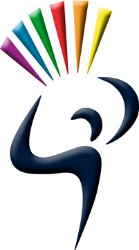 Latest Ofsted Inspection: March 2017 – Good with outstanding sixth formLatest SIAMS Inspection: December 2017 – Good2017 GCSE progress 8: -0.76 (well below average)2017 A-level progress: 0.27 (above average – top state school in Leicestershire)Thank you for your interest in working at Rawlins. The academy website: www.rawlinsacademy.org.uk has comprehensive information which you should find helpful. Rawlins is a popular and successful academy serving a diverse catchment area. In 2013 Rawlins began the transition from 14-19 upper school to 11-19 Academy. That process is now complete. Rawlins has a thriving key stage 3, a balanced key stage 4 and a large sixth form with great opportunities for students and staff. There is a very wide range of subjects offered at GCSE and results are usually strong (a dip in 2017 was related to some very specific circumstances which are no longer relevant). In 2015 and again in 2017, Rawlins had the top A-level progress of all state schools in Leicestershire.Beyond results, we are very proud of the opportunities which all students have across many successful areas including sport, the arts and charity work. We are confident that our coaching system ensures the best possible personal care, advice and guidance for students. We strive to achieve the best possible outcomes for our students and therefore, we seek a strong, committed and hard-working teacher to join our excellent staff.We expect all members of the Rawlins community to uphold and promote The Rawlins Way:We respect and care for each otherWe work hard to learn and to achieveWe face challenges positively togetherFaculties:There are six faculties:Communication		English, foreign languagesCreativity		Creative and visual arts, media, designInnovation		Mathematics, computing, information technologySynergy			Science, physical educationSociety in Action	Humanities, business education, economics, health and social care, personal developmentSFL			Unit for students with moderate learning difficultiesEach faculty works as a team, sharing resources, approaches and ideas; members of the team teach across the age and ability ranges.  It is standard practice to encourage members of the team to develop professional skills by sharing tasks.  All staff at Rawlins have opportunities for professional development; newly appointed staff have a mentor to provide personal guidance and support.Information about the post:We are seeking an Experienced Science Technician with knowledge of A level physics and chemistry. This post is based in the very successful science department working as part of our strong team. There will be times when the person appointed will give technical support in other areas of the school.For more information or to arrange to visit Rawlins, please contact Dawn Dolby, Technical Services Manager at:DawnDolby@rawlinsacademy.org.uk